“La prevención de accidentes es responsabilidad de todos” Tal vez haya escuchado la ACERTADA expresión anterior más veces de lo que puedes recordar. La seguridad debe ser responsabilidad de cada uno de nosotros. Ninguna persona podría constantemente estar vigilando, guiando y dando instrucciones en cada operación todos los días. 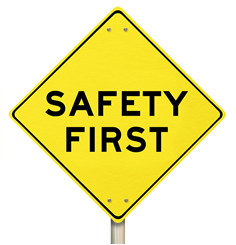 El equipo de administración de nuestra organización está muy comprometido con su seguridad. Sin embargo, ninguna persona es más importante que usted cuando se trata de realizar su trabajo de una manera segura.  Debe saber cómo hacer su trabajo con seguridad, lo cual requiere un nivel de conocimiento del riesgo, más allá de su tarea inmediata. La capacitación que ha recibido, los procedimientos de trabajo establecidos, las normas generales de seguridad, y el uso del sentido común, todos son factores que contribuyen a brindarle las bases a usted y a sus colegas para que puedan volver a casa sanos y libres de lesiones después del su trabajo sanos... y eso es muy importante para todos.Como empleado de _______________, usted es responsable de:1.  Formular preguntas relacionadas con los riesgos de la tarea/trabajo y los controles de seguridad diseñados para reducir o eliminar su frecuencia o impacto.2.  Asegurarse de que tiene el adecuado EPP, según lo definido por el análisis de riesgo específico de la tarea/operación, y que funciona correctamente.3.  Asegurarse de haber terminado toda la capacitación necesaria en el tiempo autorizado.4.  Cumplir con todas las políticas y procedimientos de seguridad de la empresa y hacer preguntas sobre las mismas cuando considere que una comprensión incorrecta pudiera provocar un accidente. Prevenir o advertir a sus colegas sobre la participación en conductas de alto riesgo, a través de la observación y la toma de conciencia activa y pasiva.5.  Participar activamente en iniciativas y comités de conciencia sobre la seguridad.Recuerde: Su responsabilidad por la seguridad y la prevención de accidentes no termina cuando sale del lugar de trabajo. En su hogar, al volante, incluso durante las vacaciones, deberá poner atención a la seguridad. No sólo por su bienestar, sino por el bienestar de aquellos que le preocupan.Acepte su responsabilidad e intente realizar cada actividad, ya sea en el trabajo o en su tiempo libre, con la mayor seguridad posible.Este formulario acredita que se brindó la capacitación antes mencionada a los participantes incluidos en la lista. Al firmar a continuación, cada participante confirma que ha recibido esta capacitación.Organización:							Fecha: 					         Instructor:				          	 Firma del instructor: 					Participantes de la clase:Nombre: 			                                  Firma:		                    		Nombre: 				                        Firma:		                     	Nombre: 				                        Firma:		                     	Nombre: 				                        Firma:		                     	Nombre: 				                        Firma:		                     	Nombre: 				                        Firma:		                     	Nombre: 				                        Firma:		                     	Nombre: 				                        Firma:		                     	Nombre: 				                        Firma:		                     	Nombre: 				                        Firma:		                     	Nombre: 				                        Firma:		                     	Nombre: 				                        Firma:		                     	Nombre: 				                        Firma:		                     	Nombre: 				                        Firma:		                     	Nombre: 				                        Firma:		                     	Nombre: 				                        Firma:		                     	